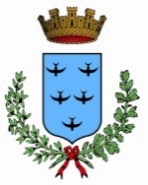 COMUNE DI APRILIAProvincia di Latina Settore V - Lavori PubbliciAllegato A al Comune di ApriliaPiazza dei Bersaglieri n. 3004011 Aprilia (LT)Oggetto: Istanza di partecipazione per l’individuazione di una A.S.D./S.S.D. a cui affidare in adozione ad uso gratuito l’area Parco della Lirica, sita in località Aprilia, nell’ambito del progetto “Sport nei Parchi - Linea di intervento 1 – Installazione di nuove aree attrezzate e riqualificazione di aree attrezzate esistenti, in cofinanziamento con i comuni, per lo svolgimento di attività sportiva all’aperto”.Il/la sottoscritto/a_____________________________________________________nato a ____________________________________________________ (_____) il____/____/_____, residente a ________________________________ (____) Via _____________________ n° _____ Domicilio (solo se diverso dalla residenza): a ________________________________ (_____) Via ______________________________n° ____ Recapito telefonico _____________________ Fax________________________________  PEC (*) _______________________________________ e-mail  ______________________________  Codice Fiscale _____________________________   partecipante alla procedura indicata in oggetto come: legale rappresentante di una Associazione Sportiva Dilettantistica: __________________;  legale rappresentante di una Società Sportiva Dilettantistica: _______________________; DICHIARAdi accettare integralmente le condizioni espresse nell'avviso finalizzato all’individuazione di una A.S.D./S.S.D. a cui affidare in adozione ad uso gratuito l’area Parco della Lirica, sita in località Aprilia, nell’ambito del progetto “Sport nei Parchi - Linea di intervento 1 – Installazione di nuove aree attrezzate e riqualificazione di aree attrezzate esistenti, in cofinanziamento con i comuni, per lo svolgimento di attività sportiva all’aperto” e di manifestare interesse all’affidamento in oggetto.DICHIARA ALTRESI’ai sensi degli articoli 46 e 47 del D.P.R. 28 dicembre 2000, n. 445 consapevole delle sanzioni penali previste dall’articolo 76 del medesimo D.P.R. 445/2000 per le ipotesi di falsità in atti e dichiarazioni mendaci ivi indicate:  Di essere iscritto al Registro Nazionale delle Associazioni e Società Sportive dilettantistiche, istituito dal CONI per il riconoscimento ai fini sportivi delle Associazioni e Società sportive Dilettantistiche ai sensi dell’art. 5, comma 2 lett. c) del D.lgs. 23 luglio 1999 n. 42: n. iscrizione _____ del____, valida fino al ______;Di possedere le seguenti esperienze nello svolgimento di attività sportiva a corpo libero: ___________;Di mettere a disposizione del progetto i seguenti istruttori in possesso di laurea in Scienze Motorie o diploma ISEF o i seguenti tecnici di almeno 1° livello con specifica esperienza per le diverse fasce di età, come da curriculum vitae allegato alla presente istanza: Di obbligarsi al rispetto di quanto statuito all’interno dell’Avviso al punto 5 “Obblighi dell’associazione”;Di nominare quale Responsabile, referente nei rapporti con il Comune, ________, numero di telefono cellulare ______, casella di posta elettronica;Di comunicare il seguente nominativo del Direttore Tecnico e/o del Direttore della Gestione: ____________;Di non trovarsi non trovarsi in conflitto di interessi con l’Amministrazione Comunale;Che non sussistono relazioni di parentela o affinità o situazioni di convivenza con i dirigenti e/o i funzionari titolari di "Posizione Organizzativa" del Comune di Aprilia;  Che l’indirizzo al quale deve essere fatta ogni comunicazione relativa al presente avviso è il seguente: PEC: (*) _________________________________________________; Indirizzo postale: ___________________________________________; di essere informato, ai sensi e per gli effetti del Regolamento (UE) 2016/679, che i dati personali raccolti saranno trattati, anche con strumenti informatici, esclusivamente nell’ambito del procedimento per il quale la presente dichiarazione viene resa;Data _________Firma ________Allegare:copia dell’iscrizione della A.S.D./S.S.D. al Registro Nazionale delle Associazioni e Società Sportive dilettantistiche istituito dal CONI;Allegato “B”, schema di convenzione firmato digitalmente per accettazione;proposta illustrativa del progetto sportivo;Curriculum professionale degli istruttori sportivi e/o tecnici coinvolti;Fotocopia di un documento d’identità in corso di validità del soggetto che sottoscrive la domanda;Istruttori/Tecnici di 1° LivelloLaurea Scienze Motorie/Diploma ISEF/AltroEsperienze specifiche nell’ambito dell’attività sportiva a corpo libero